26. 11. 2020, 8. hodina, 8 zápisOrganizace výukypříští týden (3. 12. 2020) – společná výuka pro obě skupiny v čase 9.10–10.40 Co jsme dělali minule?Noc vědců asi 55 příspěvků tlumočeno do ČZJ (později doplněná pozn. A.H.: je jich nakonec prý 72)https://www.nocvedcu.cz/  Program  možnost vyfiltrovat si příspěvky, které budou tlumočeny/přeloženy do ČZJ (kategorie ) nebo v Organizátoři pod ikonou 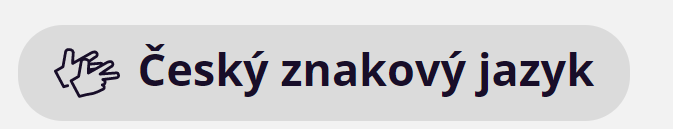 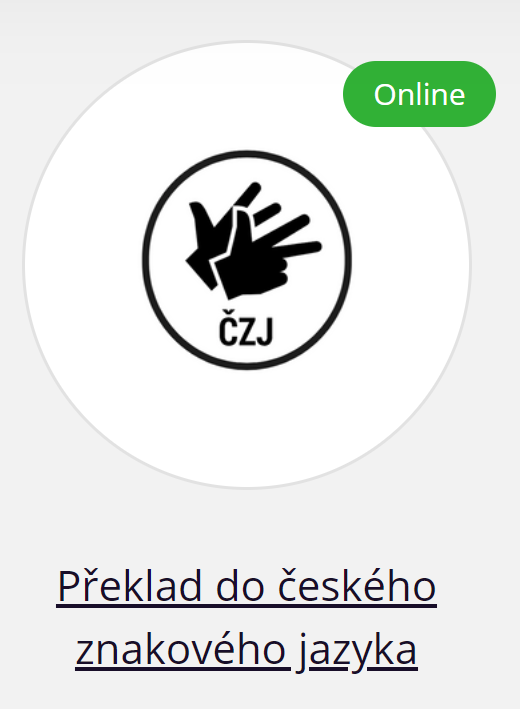 příspěvek ÚJKN – Člověk a robot (nejen) v českém znakovém jazyce – zatím se neukazuje v seznamu příspěvků tlumočených do ČZJ  odkaz na něj najdeme na stránkách ÚJKN (nebo ho najdeme na v Programu v kategorii Kvíz) https://www.nocvedcu.cz/udalost/1781-clovek-a-robot-nejen-v-ceskem-znakovem-jazyce Open House Worldwidespolupráce s ČNES  příspěvky za Českou republiku tlumočeny do mezinárodního znakového systému – jako první a jediní!ukazuje se, jaký pohled na hluchotu má ÚJKN  kulturní pohled, partnerský přístupCo jsme dělali v této hodině:Vánoční reklama od Vodafoneodkaz najdeme v Moodlu – oddíl Novinky, aktuality, zajímavostivystupuje v ní tlumočník Vojtěch Lopour (absolvent oboru ČNES) v reklamě znakuje a mluví dohromady  mnoha neslyšícím se to nelíbí další dva odkazy:video Mašle média na téma znakovaná čeština – shrnuje zde důvody, proč se neslyšícím reklama společnosti Vodafone nemusí líbit vánoční reklama Milka, ve které se také objevil znakový jazyk práce ve skupinách:(zadání práce ve skupinách najdeme v Moodlu – sekce Oznámení  příspěvky Aktuální situace a Aktuální práce ve skupinách)Diskuse o reklamách, ve kterých se objevil znakový jazykhlasování v padletu Pohledy na hluchotu (reklamy)  který z obrázků odpovídá reklamě od Vodafonu, popř. reklamě na Milku? (odkaz na Padlet najdeme v Moodlu) Reflexe domácího úkolu z minulé hodiny (tj. 8. hodina – 19. 11. 2020) padlet Reflexe domácího úkolu z 8. hodiny, tj. z 19. 11. 2020  reakce na domácí úkolv Moodlu – informace o "Metodikách NÚVu" (doplnění k tomuto úkolu)Úkol: Dodělat to, co zatím nemáme hotové – od začátku semestru.zadání viz Moodle – sekce Oznámení  příspěvky Aktuální situace a Aktuální práce ve skupinách